尊敬的先生/女士：请注意，在额外审议期，备选批准程序（AAP）下的下列工作项目收到了评论意见。该意见将提交第5研究组下次会议（2018年9月11-21日在日内瓦召开）批准：ITU-T L.1450新建议书草案 – “信息通信技术行业环境影响评估方法”（参见SG5-TD655号文件）。顺致敬意！（原件已签）电信标准化局主任
李在摄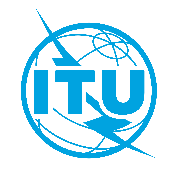 国 际 电 信 联 盟电信标准化局国 际 电 信 联 盟电信标准化局2018年9月4日，日内瓦2018年9月4日，日内瓦文号：电信标准化局第5/5号集体函补遗附件1-	致国际电联各成员国主管部门；-	致ITU-T部门成员；-	致ITU-T第5研究组部门准成员；-	致国际电联学术成员-	致国际电联各成员国主管部门；-	致ITU-T部门成员；-	致ITU-T第5研究组部门准成员；-	致国际电联学术成员电话：+41 22 730 6301-	致国际电联各成员国主管部门；-	致ITU-T部门成员；-	致ITU-T第5研究组部门准成员；-	致国际电联学术成员-	致国际电联各成员国主管部门；-	致ITU-T部门成员；-	致ITU-T第5研究组部门准成员；-	致国际电联学术成员传真：+41 22 730 5853-	致国际电联各成员国主管部门；-	致ITU-T部门成员；-	致ITU-T第5研究组部门准成员；-	致国际电联学术成员-	致国际电联各成员国主管部门；-	致ITU-T部门成员；-	致ITU-T第5研究组部门准成员；-	致国际电联学术成员电子邮件：tsbsg5@itu.int事由：第5研究组会议；2018年9月11-21日，日内瓦第5研究组会议；2018年9月11-21日，日内瓦第5研究组会议；2018年9月11-21日，日内瓦